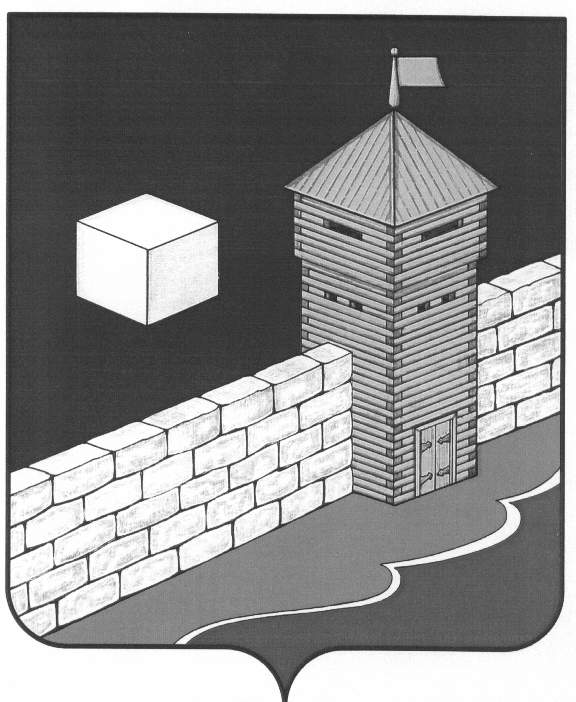   АДМИНИСТРАЦИЯ СЕЛЕЗЯНСКОГО СЕЛЬСКОГО ПОСЕЛЕНИЯПОСТАНОВЛЕНИЕ15.03.2012  № 12-1Об утверждении административного регламента по исполнению муниципальной                                                             функции «Осуществлению муниципального                                                          земельного контроля  на территории                                                               Селезянского сельского поселения» В соответствии с  Земельным кодексом Российской Федерации от 25 октября 2001        № 136-ФЗ, Федеральным законом от 06.10.2003 № 131-ФЗ «Об общих принципах организации местного самоуправления Российской Федерации», Федеральным законом от 26.12.2008 № 294-ФЗ «О защите прав юридических лиц и индивидуальных предпринимателей при осуществлении государственного контроля (надзора) и муниципального контроля», администрация Селезянского сельского поселенияПОСТАНОВЛЯЕТ:1. Утвердить прилагаемый административный регламент  по исполнению муниципальной функции «Осуществлению муниципального                                                          земельного контроля  на территории                                                               Селезянского сельского поселения»2. Обнародовать данное постановление путем опубликования в информационном вестнике администрации Селезянского сельского поселения3. Направить в установленный законом срок  копию настоящего постановления в отдел информационных технологий Администрации Еткульского муниципального района.4. Постановление вступает в силу со дня его обнародования.                    Глава Селезянского сельского поселения       ______________ В.В.Карпович                                                                                                                                УТВЕРЖДЕН                                                                                            постановлением администрации                                                                                           Селезянского сельского поселения                                                             от  15.03.2012г.  № 12-1                                 АДМИНИСТРАТИВНЫЙ РЕГЛАМЕНТ                            исполнения муниципальной  функции по осуществлению муниципального земельного контроля  на территории Селезянского сельского поселения                                                  1. Общие положения   1.1. Административный регламент исполнения муниципальной  функции по осуществлению муниципального  земельного контроля (далее-административный регламент) разработан в целях повышения качества и эффективности проверок по использованию и охране земель, защиты прав участников земельных отношений. Административный регламент определяет сроки и последовательность действий (административных процедур) при осуществлении полномочий по муниципальному земельному контролю, а также определяет порядок взаимодействия органов государственного контроля (надзора), правоохранительных органов с органами муниципального земельного контроля.     Объектом муниципального земельного контроля являются все земли, расположенные в границах Селезянского сельского поселения.      1.2.    Наименование муниципальной функции – муниципальная функция по осуществлению муниципального земельного контроля  (далее – муниципальная функция).      1.3. Муниципальная функция по осуществлению муниципального земельного контроля  исполняется администрацией Селезянского сельского поселения (далее – администрация) в соответствии с настоящим административным регламентом.            Ответственными за исполнение Муниципальной функции являются уполномоченные должностные лица Администрации, ответственные за выполнение конкретного административного действия согласно настоящему административному регламенту (далее – должностные лица администрации).  1.4. При исполнении Функции Администрацией осуществляется взаимодействие с:- Еткульским отделом Управления Федеральной службы государственной регистрации, кадастра и картографии по Челябинской области (далее – Еткульский отдел Управления Росреестра по Челябинской области);- Еткульской районной прокуратурой;- Исполнительными органами власти Еткульского муниципального района;- Правоохранительными органами;- Иными органами государственного контроля (надзора).   Процедура взаимодействия с указанными органами и организациями, обладающими сведениями, необходимыми для исполнения функции, определяется действующим законодательством. Взаимодействие Администрации с Еткульским отделом Управления Росреестра по Челябинской области осуществляется на основании соглашения о взаимодействии в целях организации муниципального земельного контроля.  1.5. Исполнение Муниципальной функции осуществляется в соответствии с:- Конституцией Российской Федерации; - Земельным кодексом Российской Федерации от 25 октября 2001 № 136;   - Кодексом Российской Федерации об административных правонарушениях;    - Гражданским кодексом Российской Федерации;- Федеральным законом от 06.10.2003 № 131-ФЗ «Об общих принципах организации местного самоуправления Российской Федерации»; - Федеральным законом от 02.05.2006 №59-ФЗ «О порядке рассмотрения обращений граждан Российской Федерации; - Федеральным законом от 26.12.2008 № 294-ФЗ «О защите прав юридических лиц и индивидуальных предпринимателей при осуществлении государственного контроля (надзора) и муниципального контроля»; - Приказом Минэкономразвития РФ от 30.04.2009 № 141 « О реализации положений Федерального закона «О защите прав юридических лиц и индивидуальных предпринимателей при осуществлении государственного контроля (надзора) и муниципального контроля»;   -  Федеральным законом от 24.07.2007 года № 221- ФЗ «О государственном кадастре недвижимости»;- Уставом Селезянского сельского поселения;- Решением Совета депутатов Селезянского сельского поселения от 27.05.2010г.№26    «Об утверждении Положения о муниципальном земельном контроле на территории  Селезянского сельского поселения. 1.6. Муниципальная функция исполняется в отношении организаций, независимо от их организационно-правовой формы и формы собственности, индивидуальных предпринимателей и физических лиц,  являющихся собственниками, землепользователями, землевладельцами и арендаторами земельных участков, расположенных на территории Селезянского сельского поселения    (далее – заявители). От имени заявителей могут выступать их представители, имеющие право в соответствии с законодательством Российской Федерации либо в силу наделения их в порядке, установленными законодательством Российской Федерации, полномочиями выступать от их имени (далее - заявители).1.7. Муниципальная функция исполняется администрацией в форме документарных и выездных плановых или внеплановых проверок (далее – проверка). 1.8. Муниципальная функция исполняется в форме внеплановой выездной проверки:- по обращениям и заявлениям граждан (далее - обращение), юридических и физических лиц, индивидуальных предпринимателей, органов государственной власти, органов местного самоуправления, средств массовой информации.1.9. Результатом исполнения муниципальной функции является:-  составление акта проверки.2. Требования к порядку исполнения муниципальной функции:2.1. Порядок информирования о правилах исполнения муниципальной функции.2.1.1. Информация о местах нахождения и графике работы администрации:Адрес: 456564, Челябинская область, Еткульский район, с. Селезян, ул. Советская, д.43.график работы администрации: понедельник-пятница с 08.00 до 16.00,перерыв на обед с 12.00 до 13.00, выходные дни - суббота, воскресенье.Телефон для справок и консультаций: 8 (351-45)92-5-38телефон приемной: 8 (351-45)92-5-38факс: 8 (351-45)92-5-38Прием граждан главой поселения  - дата, время понедельник, с 13-00 до 16-00 ч. Адрес электронной почты:                              __________________;официальный сайт: 2.1.2. Порядок получения информации заявителями, юридическими лицами, индивидуальными предпринимателями, гражданами (далее - заинтересованные лица) по вопросам исполнения муниципальной функции.Должностное лицо, ответственное за исполнение муниципальной функции, осуществляет информирование по следующим направлениям:- о местонахождении и графике работы администрации;- о справочных номерах телефонов администрации;   - об адресе официального сайта в сети Интернет, адресе электронной почты администрации, о возможности обращения для исполнения муниципальной функции в электронном виде на региональном портале ___________________;- о порядке получения информации заинтересованными лицами по вопросам исполнения муниципальной функции, в том числе о ходе ее исполнения;- о порядке, форме и месте размещения информации, указанной в абзацах с третьего по шестой настоящего подпункта.Основными требованиями к консультированию являются:- актуальность;- своевременность;- четкость в изложении материала;- полнота консультирования;- наглядность форм подачи материала;- удобство и доступность.Время получения ответа при индивидуальном устном консультировании не превышает 30 минут.2.1.3. Информирование заинтересованных лиц об исполнении муниципальной функции осуществляется в форме:- непосредственного общения заинтересованных лиц (при личном обращении либо по телефону) с должностными лицами, ответственными за консультирование по направлениям, предусмотренным подпунктом 2.1.2 пункта 2.1 административного регламента;- информационных материалов, которые размещаются на официальном сайте в сети Интернет, региональном портале и на информационных стендах, размещенных в помещениях администрации;- взаимодействие должностных лиц администрации и заинтересованных лиц по  почте, электронной почте.2.1.4. Требования к форме и характеру взаимодействия должностных лиц, ответственных за исполнение муниципальной функции с заинтересованными лицами:- при ответе на телефонные звонки должностное лицо, ответственное за исполнение муниципальной функции, представляется, назвав свою фамилию, имя, отчество, должность, предлагает представиться собеседнику, выслушивает и уточняет суть вопроса. Во время разговора следует произносить слова четко, избегать параллельных разговоров с окружающими людьми и не прерывать разговор по причине поступления звонка на другой аппарат;- при личном обращении заинтересованных лиц должностное лицо, ответственное за исполнение муниципальной функции, должен представиться, указать фамилию, имя и отчество, сообщить занимаемую должность, самостоятельно дать ответ на заданный вопрос;- в конце консультирования (по телефону или лично) должностное лицо, осуществляющее консультирование, должно кратко подвести итоги и перечислить меры, которые следует принять заинтересованному лицу (кто именно, когда и что должен сделать);- письменный ответ на обращения, в том числе в электронном виде, дается в простой, четкой и понятной форме с указанием фамилии и инициалов, номера телефона должностного лица, исполнившего ответ на обращение. Письменный ответ на обращение подписывается должностным лицом, давшим ответ. Письменный ответ на обращения и обращения в электронном виде дается в течение  30 дней со дня регистрации обращения;- в случае взаимодействия с заявителями в электронном виде ответы направляются также в электронном виде, если в обращении не указано иное.2.1.5. На информационных стендах размещаются следующие информационные материалы:- текст настоящего административного регламента;- сведения о перечне исполняемых муниципальных функций;- порядок обжалования действий (бездействия) и решений, осуществляемых (принятых) в ходе исполнения муниципальной функции;- блок-схема, наглядно отображающая последовательность прохождения всех административных процедур (приложения №1, №2, №3 к  административному регламенту);- адреса, номера телефонов и факса, график работы администрации, адреса электронной почты администрации, адрес официального сайта, адрес регионального портала в сети Интернет;- перечень оснований для отказа в исполнении муниципальной функции;- ежегодный план проведения плановых проверок юридических лиц и индивидуальных предпринимателей;- необходимая оперативная информация об исполнении муниципальной функции.Информационные стенды, содержащие информацию о процедуре исполнения муниципальной функции, размещаются при входе в помещение администрации.Информационные стенды максимально заметны, хорошо просматриваемы и функциональны, оборудованы карманами формата А4, в которых размещаются информационные листки.Текст материалов, размещаемых на стендах, напечатан удобным для чтения шрифтом, основные моменты и наиболее важные места выделяются жирным шрифтом.При изменении условий и порядка исполнения муниципальной функции информация об изменениях должна быть выделена цветом и пометкой «Важно».2.2. Перечень документов, необходимых для исполнения муниципальной функции.2.2.1. Плановая выездная проверка проводится в соответствии с распоряжением администрации о проведении плановой выездной проверки, изданным на основании ежегодного плана проведения плановых проверок, утвержденного главой Селезянского сельского поселения.2.2.2. Общие требования к  планам проведения плановых проверок.Плановые проверки проводятся не чаще чем один раз в три года.В ежегодных планах проведения плановых проверок указываются следующие сведения:- наименования юридических лиц, индивидуальных предпринимателей, деятельность которых подлежит плановым проверкам;- цель и основание проведения каждой плановой проверки;- дата и сроки проведения каждой плановой проверки;- наименование администрации. При проведении плановой проверки администрацией, иными органами государственного контроля (надзора), органами муниципального контроля совместно указываются наименования всех участвующих в такой проверке органов.Основанием для включения плановой проверки в ежегодный план проведения плановых проверок является истечение трех лет со дня:- государственной регистрации юридического лица, индивидуального предпринимателя;- окончания проведения последней плановой проверки юридического лица, индивидуального предпринимателя;- начала осуществления юридическим лицом, индивидуальным предпринимателем предпринимательской деятельности в соответствии с представленным в уполномоченный Правительством Российской Федерации в соответствующей сфере федеральный орган исполнительной власти уведомлением о начале осуществления отдельных видов предпринимательской деятельности в случае выполнения работ или предоставления услуг, требующих представления указанного уведомления.В отношении юридических лиц, индивидуальных предпринимателей осуществляющих виды деятельности в сфере здравоохранения, сфере образования, в социальной сфере, плановые проверки могут проводиться два и более раза в три года. Перечень таких видов деятельности и периодичность их плановых проверок устанавливаются Правительством Российской Федерации.2.2.3. Внеплановая проверка проводится в соответствии с распоряжением администрации о проведении внеплановой проверки, принятым при наличии оснований, указанных в подпункте 2.2.4. пункта 2.2 административного регламента.Внеплановая проверка юридических лиц, индивидуальных предпринимателей проводится по основаниям, указанным в абзацах четвертом, пятом подпункта 2.2.4 пункта 2.2 административного регламента, администрацией после согласования с органом прокуратуры по месту осуществления деятельности таких юридических лиц, индивидуальных предпринимателей, в порядке, предусмотренном пунктом 3.2.административного регламента.2.2.4. Основанием для проведения внеплановой проверки является:- Истечение срока исполнения юридическим лицом, индивидуальным предпринимателем ранее выданного предписания об устранении выявленного нарушения обязательных требований.- Поступление в администрацию обращений граждан, юридических лиц, индивидуальных предпринимателей, информации от органов государственной власти, органов местного самоуправления, из средств массовой информации о следующих фактах:- возникновение угрозы причинения вреда жизни, здоровью граждан, вреда животным, растениям, окружающей среде, объектам культурного наследия (памятникам истории и культуры) народов Российской Федерации, безопасности государства, а также угрозы чрезвычайных ситуаций природного и техногенного характера;- причинение вреда жизни, здоровью граждан, вреда животным, растениям, окружающей среде, объектам культурного наследия (памятникам истории и культуры) народов Российской Федерации, безопасности государства, а также возникновение чрезвычайных ситуаций природного и техногенного характера;- нарушение прав потребителей (в случае обращения граждан, права которых нарушены);- Поручения Президента Российской Федерации, Правительства Российской Федерации.2.2.5. Общие требования к заявлениям администрации о согласовании с органами прокуратуры проведения внеплановых выездных проверок основания проведения, которых указанны в абзацах четвертом, пятом подпункта 2.2.4 пункта 2.2 административного регламента (приложение № 8 к административному регламенту).Форма заявления о согласовании администрацией с органом прокуратуры проведения внеплановой выездной проверки юридического лица, индивидуального предпринимателя  должна соответствовать типовой форме, установленной уполномоченным Правительством Российской Федерации федеральным органом исполнительной власти.В день подписания приказа администрации о проведении внеплановой выездной проверки юридического лица, индивидуального предпринимателя в целях согласования ее проведения администрация представляет либо направляет заказным почтовым отправлением с уведомлением о вручении или в форме электронного документа, подписанного электронной цифровой подписью, в орган прокуратуры по месту осуществления деятельности юридического лица, индивидуального предпринимателя заявление о согласовании проведения внеплановой выездной проверки. К этому заявлению прилагаются копия распоряжения администрации о проведении внеплановой выездной проверки и документы, которые содержат сведения, послужившие основанием ее проведения.2.2.6. Общие требования к обращениям граждан, юридических лиц, индивидуальных предпринимателей, информации от органов государственной власти, органов местного самоуправления, из средств массовой информации, являющимися основаниями для проведения внеплановых проверок, основания, проведения которых указанны в абзацах третьем – шестом подпункта 2.2.4 пункта 2.2 административного регламента (приложение № 4 к административному регламенту).Обращение должно содержать:- сведения о заявителе, указанные в абзацах шестом - восьмом, одиннадцатом - четырнадцатом настоящего подпункта;- сведения о фактах, указанных в абзацах четвертом – шестом подпункта 2.2.4 пункта 2.2 административного регламента.Гражданин (индивидуальный предприниматель) в своем письменном обращении в обязательном порядке:- указывает либо наименование органа местного самоуправления, в который направляет письменное обращение, либо фамилию, имя, отчество соответствующего должностного лица, либо должность соответствующего лица;- указывает свою фамилию, имя, отчество (последнее - при наличии);- указывает почтовый адрес, по которому должны быть направлены ответ, уведомление о переадресации обращения;- ставит личную подпись и дату.Юридическое лицо, орган государственной власти, орган местного самоуправления в своем письменном обращении в обязательном порядке:- указывает либо наименование органа местного самоуправления, в который направляет письменное обращение, либо фамилию, имя, отчество соответствующего должностного лица, либо должность соответствующего лица;- указывает официальное наименование юридического лица, органа государственной власти, органа местного самоуправления, направляющего обращение;- указывает фамилию, имя, отчество (последнее - при наличии) руководителя, либо фамилию и инициалы лица, представляющего интересы юридического лица, органа государственной власти, органа местного самоуправления;- указывает почтовый адрес, по которому должны быть направлены ответ, уведомление о переадресации обращения;- ставит личную подпись законного представителя, подписывающего обращение от имени юридического лица, органа государственной власти, органа местного самоуправления и дату.Обращение представляется на русском языке, в ином случае должно иметь заверенный перевод на русский язык.В случае необходимости в подтверждение своих доводов заявитель прилагает к письменному обращению документы и материалы либо их копии.В случае направления обращения в электронном виде через региональный портал) и федеральный портал ():-обращение должно быть заполнено в электронном виде, содержать сведения указанные в абзацах втором – восьмом, десятом - четырнадцатом подпункта 2.2.6 пункта 2.2 административного регламента, заверено электронной цифровой подписью (приложение № 4 к административному регламенту);Общие требования к обращению, необходимому для исполнения муниципальной функции, можно получить у должностного лица администрации, а также на официальном сайте, региональном портале, федеральном портале и на информационных стендах, размещенных в помещении администрации.2.2.7. Порядок обращения в администрацию.Обращение, являющееся основанием для исполнения муниципальной функции, представляются в администрацию посредством личного обращения заявителя, либо направления обращения по почте заказным письмом (бандеролью с описью вложенных документов и уведомлением о вручении), либо в электронном виде через региональный портал и федеральный портал в сети Интернет по выбору заявителя.Факт подтверждения направления обращения по почте лежит на заявителе.Прием заявителей для подачи обращений осуществляется в соответствии с графиком работы администрации.В случае подачи обращения в электронной форме должностное лицо администрации, ответственное за прием документов, подтверждает факт получения обращения ответным сообщением в электронной форме.2.3. Сроки исполнения муниципальной функции.2.3.1. Исполнение муниципальной функции в части подготовки и утверждения ежегодного плана проведения плановых проверок, предусмотренного подпунктом 2.2.1 пункта 2.2 административного регламента, осуществляется в следующие сроки:- до 1 сентября года, предшествующего году проведения плановых проверок, администрация разрабатывает и направляет проект ежегодного плана проведения плановых проверок в орган прокуратуры;- до 1 ноября года, предшествующего году проведения плановых проверок, администрация рассматривает предложения органов прокуратуры; утверждает распоряжением администрации ежегодный план проведения плановых проверок, направляет утвержденный распоряжением администрации ежегодный план проведения плановых проверок в органы прокуратуры.2.3.2. Срок исполнения муниципальной функции составляет не более 30 дней, и продлевается по основаниям указанным в подпункте 2.3.3 пункта 2.3 административного регламента.Срок исполнения муниципальной функции по проведению плановой выездной проверки составляет не более 25 дней и складывается из следующих сроков:- подготовка распоряжения администрации о проведении плановой выездной проверки, уведомление о проведении плановой выездной проверки юридического лица, индивидуального предпринимателя - не более 5 дней;- проведение плановой выездной проверки - не более 20 дней.Срок исполнения муниципальной функции по проведению внеплановой проверки составляет не более 30 дней и складывается из следующих сроков:- прием и регистрация обращения от заявителя в администрации - не более 3 дней;- проверка обращения на соответствие требованиям подпункта 2.2.4 пункта 2.2 административного регламента, согласование с органами прокураты проведение внеплановой проверки, по основаниям, указанным в абзацах четвертом, пятом подпункта 2.2.4. пункта 2.2. административного регламента, подготовка распоряжения администрации  о проведении внеплановой проверки, уведомление о проведении внеплановой выездной проверки юридического лица, индивидуального предпринимателя в случае определенном абзацем восемнадцатым пункта 3.6 административного регламента - не более 4 дней;- проведение внеплановой проверки, уведомление заявителя о результатах проведенной внеплановой проверки - не более 23 дней.2.3.3. В исключительных случаях, связанных с необходимостью проведения сложных и (или) длительных исследований, испытаний, специальных экспертиз и расследований на основании мотивированных предложений должностных лиц администрации проводящих выездную плановую проверку, срок проведения выездной плановой проверки  продлевается  главой сельского поселения, но не более чем на двадцать дней.2.4. Основания для отказа в исполнении муниципальной функции.2.4.1. Обращения не позволяющие установить лицо, обратившееся в администрацию, а также обращения, не содержащие сведений о фактах, указанных в абзацах четвертом – шестом подпункта 2.2.4 пункта 2.2 административного регламента, не могут служить основанием для проведения внеплановой проверки.2.4.2. В случае, если в письменном обращении не указаны фамилия гражданина, направившего обращение, и почтовый адрес, по которому должен быть направлен ответ, ответ на обращение не дается.2.4.3. Если в обращении содержатся сведения о подготавливаемом, совершаемом или совершенном противоправном деянии, а также о лице, его подготавливающем, совершающем или совершившем, обращение подлежит направлению в государственный орган в соответствии с его компетенцией.2.4.4. Обращение, в котором обжалуется судебное решение, в течение семи дней со дня регистрации возвращается гражданину, направившему обращение, с разъяснением порядка обжалования данного судебного решения.2.4.5. Письменное обращение, в котором содержатся нецензурные либо оскорбительные выражения, угрозы жизни, здоровью и имуществу должностного лица, а также членов его семьи, оставляется без ответа по существу поставленных в нем вопросов. Гражданину, направившему указанное обращение, сообщается о недопустимости злоупотребления правом.2.4.6. В случае если текст письменного обращения не поддается прочтению, ответ на обращение не дается, и оно не подлежит направлению на рассмотрение в государственный орган, орган местного самоуправления или должностному лицу в соответствии с их компетенцией, о чем в течение семи дней со дня регистрации обращения сообщается гражданину, направившему обращение, если его фамилия и почтовый адрес поддаются прочтению.2.4.7. В случае, если в письменном обращении гражданина содержится вопрос, на который ему многократно давались письменные ответы по существу в связи с ранее направляемыми обращениями, и при этом в обращении не приводятся новые доводы или обстоятельства, глава администрации вправе принять решение о безосновательности очередного обращения и прекращении переписки с гражданином по данному вопросу при условии, что указанное обращение и ранее направляемые обращения направлялись в администрацию. О данном решении уведомляется гражданин, направивший обращение.2.4.8. В случае, если ответ по существу поставленного в обращении вопроса не может быть дан без разглашения сведений, составляющих государственную или иную охраняемую федеральным законом тайну, гражданину, направившему обращение, сообщается о невозможности дать ответ по существу поставленного в нем вопроса в связи с недопустимостью разглашения указанных сведений.2.5. Требования к местам исполнения муниципальной функции:- места, в которых исполняется муниципальная функция, имеют средства пожаротушения и оказания первой медицинской помощи (аптечки);- здания и помещения, в которых исполняется муниципальная функция, содержат секторы для информирования, ожидания и приема заявителей;- сектор для информирования заявителей оборудован информационным стендом, организованным в соответствии с требованиями подпункта 2.1.7 пункта 2.1 административного регламента;- сектор ожидания оборудован местами для сидения, а также столами (стойками) для оформления документов с наличием в указанных местах бумаги и ручек для записи информации;- количество мест для сидения определяется согласно предполагаемой нагрузке на одну штатную единицу должностных лиц. Общее число мест для сидения - не менее 3.2.6. Требования к порядку исполнения муниципальной функции.Муниципальная функция исполняется бесплатно. 3. Административные процедуры 3.1. Последовательность административных процедур, выполняемых при исполнении муниципальной функции, отражена на блок-схемах в приложениях № 1, №2, №3  к административному регламенту.Исполнение муниципальной функции по подготовке и утверждению ежегодного плана проведения проверок включает в себя выполнение  следующих административных процедур:- подготовка и направление в органы прокуратуры проекта ежегодного плана проведения плановых проверок;- рассмотрение предложений органов прокуратуры о проведении совместных плановых проверок, подготовка распоряжения администрации об утверждении ежегодного плана проведения плановых проверок, направление в органы прокуратуры утвержденного ежегодного плана проведения плановых проверок.Исполнение муниципальной функции по проведению плановой проверки включает в себя выполнение следующих административных процедур:- подготовка распоряжения администрации о проведении плановой проверки, уведомление о проведении плановой проверки юридического лица, индивидуального предпринимателя;- проведение плановой проверки.Исполнение муниципальной функции по проведению внеплановой проверки включает в себя выполнение следующих административных процедур:- прием и регистрация обращения от заявителя в администрации;- проверка обращения на соответствие требованиям подпункта 2.2.4 пункта 2.2 административного регламента, согласование с органами прокураты проведение внеплановой проверки, по основаниям, указанным в абзацах четвертом, пятом подпункта 2.2.4. пункта 2.2. административного регламента, подготовка распоряжения администрации о проведении внеплановой проверки, уведомление о проведении внеплановой выездной проверки юридического лица, индивидуального предпринимателя;- проведение внеплановой проверки, уведомление заявителя о результатах проведенной внеплановой проверки.3.2. Подготовка и утверждение ежегодного плана проведения плановых проверок.3.2.1. Подготовка и направление в органы прокуратуры проекта ежегодного плана проведения плановых проверок.Включение юридических лиц, индивидуальных предпринимателей  в ежегодный план проведения плановых проверок осуществляется в соответствии с подпунктом 2.2.2 пункта 2.2. административного регламента.Должностным лицом, ответственным за формирование ежегодного плана проведения плановых проверок администрацией является должностное лицо администрации, ответственное за формирование ежегодного плана проведения плановых проверок.Должностное лицо, ответственное за формирование ежегодного плана проведения плановых проверок:- в срок до 15 августа года, предшествующего году проведения плановых проверок готовит проект ежегодного плана проведения плановых проверок администрацией;- в срок до 20 августа года, предшествующего году проведения плановых проверок согласовывает проект ежегодного плана проведения плановых проверок администрацией в установленном порядке;- в срок до 1 сентября года, предшествующего году проведения плановых проверок направляет проект ежегодного плана проведения плановых проверок в органы прокуратуры по месту нахождения юридических лиц, в отношении которых планируется проведение плановых проверок.Результатами исполнения данного административного действия является:- подготовка проекта ежегодного плана проведения плановых проверок администрацией;- направление в соответствующий орган прокуратуры проекта ежегодного плана проведения плановых проверок.3.2.2. Рассмотрение предложений органов прокуратуры о проведении совместных плановых проверок, подготовка распоряжения администрации об утверждении ежегодного плана проведения плановых проверок, направление в органы прокуратуры утвержденного ежегодного плана проведения плановых проверок.Ответственным является должностное лицо, ответственное за формирование ежегодного плана проведения плановых проверок.Должностное лицо, ответственное за формирование ежегодного плана проведения плановых проверок:- в срок до 10 октября года, предшествующего году проведения плановых проверок рассматривает предложения органов прокуратуры о проведении совместных плановых проверок;- в срок до 15 октября года, предшествующего году проведения плановых проверок готовит проект распоряжения администрации об утверждении ежегодного плана проведения плановых проверок;- в срок до 20 октября года, предшествующего году проведения плановых проверок представляет проект распоряжения администрации на утверждение главе сельского поселения.- в срок до 1 ноября года, предшествующего году проведения плановых проверок направляет в соответствующий орган прокуратуры, утвержденный распоряжением администрации ежегодный план проведения плановых проверок заказным почтовым отправлением с уведомлением о вручении либо в форме электронного документа, подписанного электронной цифровой подписью;- в срок до 1 ноября года, предшествующего году проведения плановых проверок доводит утвержденный ежегодный план до сведения заинтересованных лиц посредством его размещения на официальном сайте сельского поселения в сети Интернет и на информационном стенде, размещенном в помещении администрации.Результатами исполнения данного административного действия является:- утверждение главой сельского поселения ежегодного плана проведения плановых проверок;- направление в соответствующий орган прокуратуры в срок до 1 ноября года, предшествующего году проведения плановых проверок, утвержденного распоряжением администрации ежегодного плана проведения плановых проверок.3.3. Подготовка распоряжения администрации о проведении плановой проверки, уведомление о проведении плановой проверки юридического лица, индивидуального предпринимателя.Основанием для начала административного действия является наступление очередной даты проведения плановой проверки, определенной ежегодным планом проведения плановых проверок.Ответственным за исполнение данного административного действия является должностное лицо администрации.Должностное лицо администрации, ответственное за исполнение данного административного действия:- готовит проект распоряжения администрации о проведении плановой проверки;- в соответствии с действующим законодательством решает вопрос о необходимости привлечения к проведению плановой выездной или документарной проверки экспертов, экспертных организаций;- согласовывает в соответствии с системой делопроизводства в администрации указанный проект распоряжения администрации о проведении плановой выездной либо документарной проверки;- предоставляет проект распоряжения администрации о проведении плановой выездной или документарной проверки на подпись главе сельского поселения.- готовит уведомление о проведении плановой выездной проверки юридическому лицу, индивидуальному предпринимателю.О проведении плановой выездной или документарной проверки юридическое лицо уведомляется не позднее трех дней до начала ее проведения посредством направления копии распоряжения администрации о проведении плановой выездной или документарной проверки заказным почтовым отправлением с уведомлением о вручении или иным доступным способом.В распоряжении администрации о проведении плановой проверки указываются:- наименование органа муниципального контроля;- фамилии, имена, отчества, должности должностного лица или должностных лиц, уполномоченных на проведение проверки, а также привлекаемых к проведению проверки экспертов, представителей экспертных организаций (должностные лица администрации вправе привлекать к проведению выездной проверки экспертов, экспертные организации, не состоящие в гражданско-правовых и трудовых отношениях с юридическими лицами, в отношении которых проводится проверка, и не являющиеся аффинированными лицами проверяемых лиц);- наименование юридического лица, индивидуального предпринимателя, проверка которого проводится;- цели, задачи, предмет проверки и срок ее проведения;- правовые основания проведения проверки, в том числе подлежащие проверке обязательные требования;- сроки проведения и перечень мероприятий по контролю, необходимых для достижения целей и задач проведения проверки;- перечень административных регламентов проведения мероприятий по контролю;- перечень документов, представление которых юридическим лицом, индивидуальным предпринимателем необходим для достижения целей и задач проведения проверки;- даты начала и окончания проведения проверки.Результатом исполнения административного действия является подписание главой сельского поселения распоряжения о проведении плановой выездной проверки и уведомление о проведении плановой выездной проверки юридического лица, индивидуального предпринимателя.Срок исполнения данного административного действия:- подготовка и подписание распоряжения администрации о проведении плановой выездной или документарной проверки составляет - не более 2 дней;- уведомление о проведении плановой выездной или документарной проверки юридического лица, индивидуального предпринимателя - не позднее трех дней до начала ее проведения.3.4. Проведение плановой документарной проверки.Основанием для начала административного действия является распоряжение администрации о проведении плановой документарной проверки (приложение № 5 к административному регламенту).Плановая документарная проверка проводится по месту нахождения администрации.Ответственным за исполнение данного административного действия является должностное лицо администрации, указанное в распоряжении администрации о проведении плановой документарной проверки.Должностное лицо администрации, ответственное за исполнение данного административного действия, рассматривает документы юридического лица, имеющиеся в распоряжении администрации, в том числе акты предыдущих проверок и иные документы о результатах осуществленного в отношении этого юридического лица, индивидуального предпринимателя муниципального контроля.В случае если достоверность сведений, содержащихся в документах, имеющихся в распоряжении администрации, вызывает обоснованные сомнения либо эти сведения не позволяют оценить исполнение юридическим лицом обязательных требований должностное лицо администрации готовит в адрес юридического лица мотивированный запрос с требованием представить иные необходимые для рассмотрения в ходе проведения документарной проверки документы. К запросу прилагается заверенная печатью копия распоряжения администрации о проведении плановой документарной проверки.В случае если в ходе документарной проверки выявлены ошибки и (или) противоречия в представленных юридическим лицом документах либо несоответствие сведений, содержащихся в этих документах, сведениям, содержащимся в имеющихся у администрации документах и (или) полученным в ходе осуществления муниципального контроля, должностное лицо администрации направляет информацию об этом юридическому лицу с требованием представить в течение десяти дней необходимые пояснения в письменной форме.Должностное лицо при проведении проверки обязано:- своевременно и в полной мере исполнять предоставленные в соответствии с законодательством Российской Федерации полномочия по предупреждению, выявлению и пресечению нарушений обязательных требований;- соблюдать законодательство Российской Федерации, права и законные интересы юридического лица, индивидуального предпринимателя, проверка которых проводится;- проводить проверку на основании распоряжения главы Селезянского сельского поселения о ее проведении в соответствии с ее назначением;- проводить проверку только во время исполнения служебных обязанностей, выездную проверку только при предъявлении служебных удостоверений, копии распоряжения администрации, копии документа о согласовании проведения проверки;- не препятствовать руководителю, иному должностному лицу или уполномоченному представителю юридического лица, индивидуального предпринимателя, его уполномоченному представителю присутствовать при проведении проверки и давать разъяснения по вопросам, относящимся к предмету проверки;- предоставлять руководителю, иному должностному лицу или уполномоченному представителю юридического лица, индивидуальному предпринимателю, его уполномоченному представителю, присутствующим при проведении проверки, информацию и документы, относящиеся к предмету проверки;- знакомить руководителя, иного должностного лица или уполномоченного представителя юридического лица, индивидуального предпринимателя, его уполномоченного представителя с результатами проверки;- учитывать при определении мер, принимаемых по фактам выявленных нарушений, соответствие указанных мер тяжести нарушений, их потенциальной опасности для жизни, здоровья людей, для животных, растений, окружающей среды, безопасности государства, а также не допускать необоснованное ограничение прав и законных интересов заявителей и юридического лица, индивидуального предпринимателя;- доказывать обоснованность своих действий при их обжаловании в порядке, установленном законодательством Российской Федерации;- соблюдать сроки проведения проверки, установленные настоящим административным регламентом;- не требовать от юридического лица, индивидуального предпринимателя документы и иные сведения, не относящиеся к предмету проверки;- перед началом проведения проверки по просьбе руководителя, иного должностного лица или уполномоченного представителя юридического лица, индивидуального предпринимателя, его уполномоченного представителя ознакомить их с положениями административного регламента, в соответствии с которым проводится проверка;- осуществлять запись о проведенной проверке в журнале учета проверок.По результатам проверки должностное лицо администрации:- составляет в двух экземплярах акт по типовой форме, утвержденной Приказом Минэкономразвития России от 30 апреля 2009 года № 141 «О реализации положений Федерального закона «О защите прав юридических лиц и индивидуальных предпринимателей при осуществлении государственного контроля (надзора) и муниципального контроля» (приложение № 6 к административному регламенту);- в журнале учета проверок юридического лица осуществляет запись о проведенной проверке, содержащую сведения о наименовании органа муниципального контроля, датах начала и окончания проведения проверки, времени ее проведения, правовых основаниях, целях, задачах и предмете проверки, выявленных нарушениях и выданных предписаниях, а также указываются фамилии, имена, отчества и должности должностного лица или должностных лиц, проводящих проверку, его или их подписи.Должностные лица не вправе:- проверять выполнение обязательных требований и требований, установленных муниципальными правовыми актами, если такие требования не относятся к полномочиям администрации, от имени которой он действует;- осуществлять плановую или внеплановую выездную проверку в случае отсутствия при ее проведении руководителя, иного должностного лица или уполномоченного представителя юридического лица, индивидуального предпринимателя, его уполномоченного представителя, за исключением случая проведения такой проверки по основанию, предусмотренному абзацем десятым подпункта 2.2.1 пункта 2.2 административного регламента;- требовать представления документов, информации, образцов продукции, проб обследования объектов окружающей среды и объектов производственной среды, если они не являются объектами проверки или не относятся к предмету проверки, а также изымать оригиналы таких документов;- отбирать образцы продукции, пробы обследования объектов окружающей среды и объектов производственной среды для проведения их исследований, испытаний, измерений без оформления протоколов об отборе указанных образцов, проб по установленной форме и в количестве, превышающем нормы, установленные национальными стандартами, правилами отбора образцов, проб и методами их исследований, испытаний, измерений, техническими регламентами или действующими до дня их вступления в силу иными нормативными техническими документами и правилами и методами исследований, испытаний, измерений;- распространять информацию, полученную в результате проведения проверки и составляющую государственную, коммерческую, служебную, иную охраняемую законом тайну, за исключением случаев, предусмотренных законодательством Российской Федерации; - превышать установленные сроки проведения проверки; - осуществлять выдачу юридическим лицам, индивидуальным предпринимателям предписаний или предложений о проведении за их счет мероприятий по контролю.В акте проверки указываются:- дата, время и место составления акта проверки;- наименование органа муниципального контроля;- дата и номер распоряжения администрации о проведении плановой документарной проверки;- фамилии, имена, отчества и должности должностного лица администрации или должностных лиц администрации, проводивших проверку;- наименование проверяемого юридического лица или фамилия, имя и отчество индивидуального предпринимателя, а также фамилия, имя, отчество и должность руководителя, иного должностного лица или уполномоченного представителя юридического лица, уполномоченного представителя индивидуального предпринимателя, присутствовавших при проведении проверки;- дата, время, продолжительность и место проведения проверки;- сведения о результатах проверки, в том числе о выявленных нарушениях обязательных требований, об их характере и о лицах, допустивших указанные нарушения;- сведения об ознакомлении или отказе в ознакомлении с актом проверки руководителя, иного должностного лица или уполномоченного представителя юридического лица, индивидуального предпринимателя, его уполномоченного представителя, присутствовавших при проведении проверки, о наличии их подписей или об отказе от совершения подписи, а также сведения о внесении в журнал учета проверок записи о проведенной проверке либо о невозможности внесения такой записи в связи с отсутствием у юридического лица, индивидуального предпринимателя указанного журнала;- подписи должностного лица администрации или должностных лиц администрации, проводивших проверку.В случае выявления нарушения земельного законодательства, лицу, в отношении земельного участка которого проводилась проверка, одновременно с актом вручается уведомление о вызове в уполномоченный орган по осуществлению муниципального контроля за использованием и охраной земель по форме согласно приложению № 7 к настоящему административному регламенту.Результатом исполнения административного действия является:- акт по типовой форме, утвержденной Приказом Минэкономразвития России от 30 апреля 2009 года № 141 «О реализации положений Федерального закона «О защите прав юридических лиц и индивидуальных предпринимателей при осуществлении государственного контроля (надзора) и муниципального контроля» (приложение № 6 к административному регламенту);- в случае выявления нарушения земельного законодательства уведомление о вызове в уполномоченный орган государственного земельного контроля.Срок исполнения данного административного действия составляет не более 20 дней.3.5. Проведение плановой выездной проверки.Основанием для начала административного действия является распоряжение администрации о проведении плановой выездной проверки (приложение № 4 к административному регламенту).Ответственным за исполнение данного административного действия является должностное лицо администрации, указанное в распоряжении администрации о проведении плановой выездной проверки.Плановая выездная проверка проводится по месту нахождения земельного участка, расположенного на территории  Селезянского сельского поселения.Должностное лицо администрации, ответственное за исполнение данного административного действия:- начинает плановую выездную проверку с предъявления служебного удостоверения;- знакомит руководителя или иное должностное лицо юридического лица с распоряжением администрации о проведении плановой выездной проверки и с полномочиями проводящих выездную проверку лиц, а также с целями, задачами, основаниями проведения выездной проверки, видами и объемом мероприятий по контролю, составом экспертов, представителями экспертных организаций, привлекаемых к выездной проверке, со сроками и с условиями ее проведения.По требованию подлежащих проверке лиц должностное лицо администрации обязано представить информацию об администрации в целях подтверждения своих полномочий, а также об экспертах, экспертных организациях.По результатам проверки должностное лицо администрации:- составляет в двух экземплярах акт по типовой форме, утвержденной Приказом Минэкономразвития России от 30 апреля 2009 года № 141 «О реализации положений Федерального закона «О защите прав юридических лиц и индивидуальных предпринимателей при осуществлении государственного контроля (надзора) и муниципального контроля»;- в журнале учета проверок юридического лица осуществляет запись о проведенной проверке, содержащую сведения о наименовании органа муниципального контроля, датах начала и окончания проведения проверки, времени ее проведения, правовых основаниях, целях, задачах и предмете проверки, выявленных нарушениях и выданных предписаниях, а также указываются фамилии, имена, отчества и должности должностного лица или должностных лиц, проводящих проверку, его или их подписи.В случае выявления нарушения земельного законодательства, лицу, в отношении земельного участка которого проводилась проверка, одновременно с актом вручается уведомление о вызове в уполномоченный орган по осуществлению муниципального контроля за использованием и охраной земель.Акт проверки оформляется непосредственно после завершения проверки в двух экземплярах, один из которых с копиями приложений вручается руководителю, иному должностному лицу или уполномоченному представителю юридического лица, индивидуальному предпринимателю, его уполномоченному представителю под расписку об ознакомлении либо об отказе в ознакомлении с актом проверки. В случае отсутствия руководителя, иного должностного лица или уполномоченного представителя юридического лица, индивидуального предпринимателя, его уполномоченного представителя, а также в случае отказа проверяемого лица дать расписку об ознакомлении либо об отказе в ознакомлении с актом проверки акт направляется заказным почтовым отправлением с уведомлением о вручении, которое приобщается к экземпляру акта проверки, хранящемуся в деле администрации.В случае если для составления акта проверки необходимо получить заключения по результатам проведенных исследований, испытаний, специальных расследований, экспертиз, акт проверки составляется в срок, не превышающий трех рабочих дней после завершения мероприятий по контролю, и вручается руководителю, иному должностному лицу или уполномоченному представителю юридического лица, индивидуальному предпринимателю, его уполномоченному представителю под расписку либо направляется заказным почтовым отправлением с уведомлением о вручении, которое приобщается к экземпляру акта проверки, хранящемуся в деле администрации.Результаты проверки, содержащие информацию, составляющую государственную, коммерческую, служебную, иную тайну, оформляются с соблюдением требований, предусмотренных законодательством Российской Федерации.Юридические лица, индивидуальные предприниматели обязаны вести журнал учета проверок по типовой форме, установленной федеральным органом исполнительной власти.В журнале учета проверок должностным лицом осуществляется запись о проведенной проверке, содержащая сведения об администрации, инспекции, датах начала и окончания проведения проверки, времени ее проведения, правовых основаниях, целях, задачах и предмете проверки, выявленных нарушениях, а также указываются фамилии, имена, отчества и должности должностных лиц, проводящих проверку, его или их подписи.Журнал учета проверок должен быть прошит, пронумерован и удостоверен печатью юридического лица, индивидуального предпринимателя.При отсутствии журнала учета проверок в акте проверки делается соответствующая записьРезультатом исполнения административного действия является:-  акт по типовой форме, утвержденной Приказом Минэкономразвития России от 30 апреля 2009 года № 141 «О реализации положений Федерального закона «О защите прав юридических лиц и индивидуальных предпринимателей при осуществлении государственного контроля (надзора) и муниципального контроля» (приложение № 6 к административному регламенту);- в случае выявления нарушения земельного законодательства уведомление о вызове в уполномоченный орган.Срок исполнения данного административного действия составляет - не более 20 дней.3.6. Прием и регистрация обращения от заявителя.Основанием для начала административного действия является представление заявителем лично либо получение по почте, в том числе в электронном виде, обращений должностному лицу администрации, ответственному за прием и регистрацию документов.Ответственным за исполнение данного административного действия является должностное лицо администрации, ответственное за прием и регистрацию документов.Время приема документов составляет 15 минут.При личном обращении заявителя должностное лицо, ответственное за прием и регистрацию документов, принимает обращение, выполняя при этом следующие действия:- устанавливает личность заявителя;- принимает и регистрирует документы в соответствии с порядком установленным администрацией в системе электронного документооборота; - на втором экземпляре обращения ставит роспись и дату приема обращения от заявителя; - направляет зарегистрированное обращение на визирование главе администрации;- после получения визы главы администрации направляет обращение в соответствии с визой главы администрации соответствующему должностному лицу администрации.При поступлении обращения по почте заказным письмом (бандеролью с описью вложенных документов и уведомлением о вручении) (далее – заказное письмо) должностное лицо, ответственное за прием и регистрацию входящей документации принимает обращение, выполняя при этом следующие действия:- вскрывает конверт и регистрирует обращение в соответствии с порядком установленным администрацией в системе электронного документооборота;- направляет зарегистрированное обращение на визирование главе администрации;- после получения визы главы администрации направляет обращение в соответствии с визой главы администрации соответствующему должностному лицу администрации.При поступлении обращения в электронном виде через региональный портал () и федеральный портал () должностное лицо, ответственное за прием и регистрацию документов принимает обращение, выполняя при этом следующие действия:- распечатывает обращение;- принимает и регистрирует обращение в соответствии с порядком установленным администрацией в системе электронного документооборота;- подтверждает факт получения обращения ответным сообщением заявителю в электронном виде с указанием даты и регистрационного номера;- направляет зарегистрированное обращение на визирование главе администрации;- после получения визы главы администрации направляет обращение в соответствии с визой главы администрации соответствующему должностному лицу администрации.Результатом исполнения административного действия является направление обращения соответствующему должностному лицу администрации.Срок исполнения данного административного действия составляет не более 1 рабочего дня.3.7. Проверка обращения на соответствие требованиям подпункта 2.2.4 пункта 2.2 административного регламента, подготовка распоряжения администрации о проведении внеплановой проверки, уведомление о проведении внеплановой выездной проверки юридического лица, индивидуального предпринимателя в случае определенном абзацем восемнадцатым пункта 3.7 административного регламента.Основаниями для начала административного действия являются:- поступление обращения с визой (поручением) главы администрации соответствующему должностному лицу администрации;- истечение срока исполнения юридическим лицом ранее выданного предписания об устранении выявленного нарушения обязательных требований;- поступление в администрацию поручения Президента Российской Федерации или Правительства Российской Федерации.Ответственным за исполнение данного административного действия является должностное лицо администрации.Должностное лицо администрации, ответственное за исполнение данного административного действия проверяет обращение на соответствие требованиям подпункта 2.2.4 пункта 2.2 административного регламента, путем его визуального осмотра и сопоставления с требованиями по его содержанию, установленными подпунктом 2.2.4 пункта 2.2 административного регламента.В случае соответствия обращения требованиям подпункта 2.2.4 пункта 2.2 административного регламента либо в случае истечения срока исполнения ранее выданного предписания об устранении выявленного нарушения обязательных требований, либо в случае поступления в администрацию поручения Президента Российской Федерации или Правительства Российской Федерации должностное лицо администрации:- в соответствии с действующим законодательством решает вопрос о необходимости привлечения к проведению внеплановой выездной проверки экспертов, экспертных организаций;- готовит проект распоряжения администрации о проведении внеплановой документарной или выездной проверки (к указанному распоряжению применяются требования, предъявляемые к распоряжению о проведении плановой документарной проверки, предусмотренные пунктом 3.3 административного регламента);- согласовывает в соответствии с системой делопроизводства в администрации указанный проект распоряжения о проведении внеплановой документарной или выездной проверки;- предоставляет проект распоряжения администрации о проведении внеплановой документарной или выездной проверки на подпись главе сельского поселения.В случае несоответствия обращения требованиям подпункта 2.2.4 пункта 2.2 административного регламента должностное лицо администрации:- готовит проект ответа (письма) о возвращении заявления заявителю с указанием причины отказа в принятии заявления к рассмотрению (далее - ответ (письмо);- согласовывает в соответствии с системой делопроизводства в администрации указанный проект ответа (письма);- предоставляет проект ответа (письма) на подпись главе администрации;- направляет ответ (письмо), подписанный главой администрации заявителю.О проведении внеплановой выездной проверки, основанием проведения которой является истечение срока исполнения ранее выданного предписания об устранении выявленного нарушения обязательных требований, либо поступление в администрацию поручения Президента Российской Федерации или Правительства Российской Федерации, юридическое лицо уведомляется не менее чем за двадцать четыре часа до начала ее проведения любым доступным способом (не более 1 дня).Внеплановая выездная проверка юридических лиц проводится по основаниям, указанным в абзацах третьем - пятом подпункта 2.2.4 пункта 2.2 административного регламента, администрацией после согласования с органом прокуратуры по месту осуществления деятельности таких юридических лиц, индивидуальных предпринимателей.В случае соответствия обращения фактам, указанным в абзацах четвертом, пятом подпункта 2.2.4 пункта 2.2 административного регламента должностное лицо администрации:- в соответствии с действующим законодательством решает вопрос о необходимости привлечения к проведению внеплановой выездной проверки экспертов, экспертных организаций;- готовит проект распоряжения администрации о проведении внеплановой документарной или выездной проверки (к указанному распоряжению применяются требования, предъявляемые к распоряжению о проведении плановой документарной проверки, предусмотренные пунктом 3.3 административного регламента);- готовит заявление администрации о согласовании с органами прокуратуры проведения внеплановых выездных проверок;- согласовывает в соответствии с системой делопроизводства в администрации указанный проект распоряжения администрации о проведении внеплановой документарной или выездной проверки и заявление администрации о согласовании с органами прокуратуры проведения внеплановых выездных проверок;- предоставляет проект распоряжения администрации о проведении внеплановой документарной или выездной проверки и заявление администрации о согласовании с органами прокуратуры проведения внеплановых выездных проверок на подпись главе Селезянского сельского поселения.- направляет заявление администрации о согласовании проведения внеплановых выездных проверок в соответствующие органы прокуратуры.Результатом исполнения административного действия является подписание главой Селезянского сельского поселения распоряжения о проведении внеплановой проверки, заявления администрации о согласовании проведения внеплановых выездных проверок в соответствующие органы прокуратуры или ответа (письма).Срок исполнения данного административного действия составляет:- проверка обращения на соответствие требованиям административного регламента - не более 1 дня;- подготовка распоряжения администрации о проведении внеплановой проверки - не более 2 дней;- направление заявления администрации о согласовании проведения внеплановых выездных проверок в соответствующие органы прокуратуры в день подписания распоряжения администрации о проведении внеплановой выездной проверки основания, проведения которой указаны в абзацах третьем – пятом подпункта 2.2.4 пункта 2.2 административного регламента;- в случае несоответствия обращения требованиям подпункта 2.2.4 пункта 2.2 административного регламента подготовка ответа (письма) и направление его заявителю с указанием причины отказа в принятии заявления к рассмотрению - не более 5 дней.3.8. Проведение внеплановой документарной или выездной проверки, уведомление заявителя о результатах проведенной внеплановой документарной или выездной проверки.Основанием для начала административного действия являются распоряжение администрации о проведении внеплановой документарной или выездной проверки (приложение № 4  к административному регламенту), а в случае указанном в подпункте 2.2.3 пункта 2.2 административного регламента решение о согласовании проведения внеплановой выездной проверки принятое прокурором или его заместителем.Ответственным за исполнение данного административного действия является должностное лицо администрации, указанное в распоряжении администрации о проведении внеплановой документарной или выездной проверки.Должностное лицо администрации, ответственное за исполнение данного административного действия осуществляет действия предусмотренные пунктами 3.4,  3.5 административного регламента.В случае если в результате деятельности юридического лица, индивидуального предпринимателя возникает угроза причинения вреда жизни, здоровью граждан, вреда животным, растениям, окружающей среде, безопасности государства, а также угроза чрезвычайных ситуаций природного и техногенного характера в сфере земельных правоотношений, причинен или причиняется вред жизни, здоровью граждан, вред животным, растениям, окружающей среде, безопасности государства, а также возникли или могут возникнуть чрезвычайные ситуации природного и техногенного характера в сфере земельных правоотношений, предварительное уведомление юридических лиц, индивидуальных предпринимателей, физических лиц о начале проведения внеплановой выездной проверки не требуется.В случае выявления нарушения земельного законодательства, лицу, в отношении земельного участка которого проводилась проверка, одновременно с актом вручается уведомление о вызове в уполномоченный орган по осуществлению муниципального контроля за использованием и охраной земель по форме согласно приложению № 7 к настоящему административному регламенту.Результатом исполнения административного действия является:- акт по типовой форме, утвержденной Приказом Минэкономразвития России от 30 апреля 2009 года № 141 «О реализации положений Федерального закона «О защите прав юридических лиц и индивидуальных предпринимателей при осуществлении государственного контроля (надзора) и муниципального контроля» (приложение № 6 к административному регламенту);- уведомление о вызове в уполномоченный орган.- уведомление заявителя о результатах проведенной внеплановой документарной или выездной проверки.Срок исполнения данного административного действия составляет:- проведение внеплановой документарной или выездной проверки - не более 20 дней;- уведомление заявителя о результатах проведенной внеплановой документарной или выездной проверки - не более 3 дней.В течение 5-ти дней со дня проведения проверки администрация направляет материалы проверки в уполномоченный орган государственного контроля для принятия соответствующих мер к нарушителю земельного законодательства.3.9. Проведение проверок устранения нарушений земельного законодательстваАдминистрация осуществляет проверки исполнения предписаний, вынесенных должностным лицом уполномоченного органа на основании материалов проверок, проведенных должностными лицами администрации в следующем порядке:- в течение 15 дней с момента истечения срока устранения нарушения земельного законодательства, установленного предписанием об устранении нарушения земельного законодательства, администрацией проводится повторная (внеплановая) проверка устранения нарушения земельного законодательства;- проверка исполнения предписания проводится в рамках первичной проверки и не требует вынесения распоряжения о проведении проверки соблюдения земельного законодательства;- по результатам проведенной проверки должностным лицом    администрации составляется акт;- в случае не устранения нарушения земельного законодательства вместе с актом составляется уведомление о необходимости прибыть в уполномоченный орган.Уведомление вручается под роспись землепользователю или его законному представителю;- в случае устранения нарушения земельного законодательства должностным лицом администрации составляется акт проверки соблюдения земельного законодательства;- полученные в ходе проверки исполнения предписания акт и материалы проверки с сопроводительной запиской в 5-дневный срок направляются соответствующему должностному лицу, вынесшему предписание, для рассмотрения и принятия решения.3.10. Должностные лица администрации ведут учет проверок соблюдения земельного законодательства. Все составляемые в ходе проведения проверки документы и иная необходимая информация записываются в ежегодный журнал регистрации актов проверок соблюдения земельного законодательства. 4. Контроль за исполнением муниципальной функции 4.1. Текущий контроль за соблюдением последовательности действий, определенных административными процедурами по исполнению муниципальной функции, и принятием решений осуществляется главой администрации.4.2. Контроль полноты и качества исполнения муниципальной функции осуществляется главой администрации, в его отсутствие - заместителем главы администрации и включает в себя проведение проверок, выявление и устранение нарушений прав заявителей, рассмотрение, принятие решений и подготовку ответов на обращения заявителей, содержащих жалобы на решения, действия (бездействия) должностных лиц администрации.4.3. Периодичность проведения проверок полноты и качества исполнения муниципальной функции устанавливается муниципальными правовыми актами.По результатам проведенных проверок в случае выявления нарушений прав заявителей осуществляется привлечение виновных лиц к ответственности в соответствии с законодательством Российской ФедерацииПерсональная ответственность должностных лиц закрепляется в их должностных регламентах в соответствии с требованиями законодательства Российской Федерации.4.4. По результатам проведенных проверок в случае выявления нарушений осуществляется привлечение виновных лиц к ответственности в соответствии с законодательством Российской Федерации. 5. Порядок обжалования действий (бездействия) должностного лица, а также принимаемого им решения при исполнении муниципальной функции. 5.1. Заинтересованные лица имеют право на обжалование действия (бездействия) решений должностное лиц, принятых в ходе исполнения муниципальной функции.5.1.1. Жалоба на действия (бездействие) и решения должностных лиц администрации (далее - жалоба) может быть подана как в форме устного обращения, так и в письменной (в том числе электронной) форме:- по адресу: 456564, Челябинская область, Еткульский  район, с. Селезян, ул. Советская, дом 43..-по телефону/факсу: 8(351-45)92-5-38;-по  электронной почте: __________________;5.1.2. Жалоба может быть подана в форме устного личного обращения. Личный прием заинтересованных лиц в администрации осуществляют глава администрации, а в его отсутствие - заместитель.Личный прием заинтересованных лиц проводится в соответствии с графиком работы, предусмотренным подпунктом 2.1.1 пункта 2.1 административного регламентаПри личном приеме заинтересованное лицо предъявляет документ, удостоверяющий его личность.Содержание устной жалобы заносится в карточку личного приема. В случае если изложенные в устной жалобе факты и обстоятельства являются очевидными и не требуют дополнительной проверки, ответ на жалобу с согласия заявителя может быть дан устно в ходе личного приема, о чем делается запись в карточке личного приема. В остальных случаях дается письменный ответ.В ходе личного приема заинтересованному лицу отказывается в дальнейшем рассмотрении жалобы, если ему ранее был дан ответ по существу поставленных в жалобе вопросов.В письменной жалобе заинтересованным лицом в обязательном порядке указывается либо наименование органа местного самоуправления, в который направляется жалоба, либо фамилия, имя, отчество соответствующего должностного лица, либо должность соответствующего лица, а также свои фамилия, имя, отчество (последнее - при наличии), почтовый адрес, по которому должны быть направлены ответ, уведомление о переадресации жалобы, излагается суть жалобы, ставится личная подпись и дата.5.1.3. Письменная жалоба и жалоба по электронной почте должны быть рассмотрены администрацией в течение 30 дней со дня их регистрации. Допускается продление главой администрации или его заместителем сроков ее рассмотрения, но не более чем на 30 дней, о чем сообщается лицу, подавшему жалобу, в письменной форме с указанием причин продления.5.1.4. Должностное лицо администрации, рассмотревшее жалобу, направляет лицу, подавшему жалобу, сообщение о принятом решении в течение 30 дней со дня регистрации жалобы.5.2. Порядок подачи, порядок рассмотрения и порядок разрешения жалоб, направляемых в суды и арбитражные суды, определяются законодательством Российской Федерации о гражданском судопроизводстве и судопроизводстве в арбитражных судах.5.3. Жалоба считается разрешенной, если рассмотрены все поставленные в ней вопросы, приняты необходимые меры, даны письменные ответы (в том числе в электронной форме) или дан устный ответ с согласия заявителя.                                                                                                                           Приложение № 1                                                                                              к административному регламенту                    Блок-схема административных процедур по подготовки             и утверждению ежегодного плана проведения плановых проверок                                                                                                                         Приложение № 2                                                                                              к административному регламенту                                   Блок-схема административных процедур                                      осуществления плановых проверок                                                                                                                      Приложение № 3                                                                                            к административному регламенту                                  Блок-схема административных процедур                                  осуществления внеплановых проверок                                                                                                                      Приложение №4                                                                                            к административному регламенту _______________________________________________________________________________________________________________указывается либо наименование органаместного самоуправления,в который направляет письменное обращение,либо фамилию, имя, отчество соответствующегодолжностного лица, либо должностьсоответствующего лицаОбращениеСведения 	о	заявителе: ___________________________________________________________________________________________________________________________________________________________________________________________________________________________________________________________________________Физическое лицо (индивидуальный предприниматель):- указывает свою фамилию, имя, отчество (последнее - при наличии);Юридическое лицо, орган государственной власти, орган местного самоуправления в своем письменном обращении в обязательном порядке:- указывает официальное наименование юридического лица, органа государственной власти, органа местного самоуправления, направляющего обращение; указывает фамилию, имя, отчество (последнее - при наличии), либо фамилию и инициалы законного представителя, подписывающего обращение от юридического лица, органа государственной власти, органа местного самоуправления Сведения о фактах, указанных в абзацах четвертом – шестом подпункта 2.2.4 пункта 2.2 административного регламента:____________________________________________________________________________________________________________________________________________________________________________________________________________________________________________________________________________________________________________________________________________________________________________________________________________Почтовый (электронный) адрес, по которому должны быть направлены ответ, уведомление о переадресации обращения:_______________________________________________________________________________________________________________________________________________________________________                               ________________личная подпись физического лица (индивидуального предпринимателя)                                                             даталичная подпись законного представителя, подписывающегообращение от юридического лица, органа государственнойвласти, органа местного самоуправления                                                                                                                          Приложение № 5                                                                                              к административному регламенту____________________________________________________________________________                        (наименование органа муниципального контроля)                                                             РАСПОРЯЖЕНИЕоргана муниципального контроля о проведении______________________________________________ проверки юридического лица, индивидуального(плановой/внеплановой, документарной/выездной)предпринимателяот «__» _____________ г. № _____1.Провести	проверку	в	отношении _____________________________________________________________________________________________________________________________________________________________________________________________________________(полное и (в случае, если имеется) сокращенное наименование, в том числе фирменное наименованиеюридического лица, фамилия, имя и (в случае, если имеется) отчество индивидуального предпринимателя)2. Назначить лицом(ми), уполномоченным(ми) на  проведение  проверки: _________________________________________________________________________________________________________________________________________________________________________________фамилия, имя, отчество (в случае, если имеется), должность должностного лица (должностных лиц),уполномоченного(ых) на проведение проверки)3. Привлечь к проведению проверки  в  качестве  экспертов,  представителей экспертных организаций,	следующих	лиц: ____________________________________________________________________________________________________________________________________________________________________________________________________________________________________(фамилия, имя, отчество (в случае, если имеется), должности привлекаемых к проведению проверки экспертов, представителей экспертных организаций)4. Установить, что:Настоящая	проверка	проводится	с	целью: _____________________________________________________________________________________________________________________________________________________________________________________________________________________________________При  установлении   целей  проводимой  проверки  указывается  следующая информация:а) в случае проведения плановой проверки:-  ссылка  на  ежегодный  план проведения плановых проверок с указанием способа его доведения до сведения заинтересованных лиц;б) в случае проведения внеплановой выездной проверки:-  ссылка на реквизиты ранее выданного проверяемому лицу предписания об устранении выявленного нарушения, срок для исполнения которого истек;-  ссылка на реквизиты обращений и заявлений, поступившие в проверяющий орган;  краткое  изложение  информации  о  фактах  причинения  вреда жизни, здоровью граждан, вреда животным, растениям, окружающей среде, безопасности государства  или  возникновения  реальной  угрозы  причинения такого вреда, возникновения чрезвычайных ситуаций природного и техногенного характера или их угрозы, реквизиты и краткое изложение информации из заявления гражданина о  факте  нарушения  его прав, предоставленных законодательством Российской Федерации о правах потребителей;в)   в   случае   проведения  внеплановой  выездной  проверки,  которая назначается  в  отношении  субъекта малого и среднего предпринимательства и подлежит    согласованию    с   органами   прокуратуры, но в целях принятия неотложных мер должна быть проведена незамедлительно в связи  с причинением вреда либо нарушением проверяемых требований, если  такое  причинение вреда либо   нарушение  требований   обнаружено   непосредственно  в  момент  его совершения:-  ссылка  на прилагаемую копию документа (рапорта, докладной записки и т.п.), представленного должностным лицом, обнаружившим нарушение;Задачами	настоящей	проверки	являются: _________________________________________________________________________________________________________________________________________________________________________________________________________________________________________________________________________________________________________________5. Предметом настоящей проверки является (отметить нужное):соблюдение   обязательных   требований  или  требований,  установленных муниципальными правовыми актами;соответствие    сведений,   содержащихся   в   уведомлении   о   начале осуществления    отдельных    видов    предпринимательской    деятельности, обязательным требованиям;выполнение  предписаний  органов муниципального контроля;проведение мероприятий:по  предотвращению  причинения  вреда  жизни,  здоровью  граждан, вреда животным, растениям, окружающей среде;по  предупреждению  возникновения  чрезвычайных  ситуаций  природного и техногенного характера;по обеспечению безопасности государства;по ликвидации последствий причинения такого вреда.6. Проверку провести в период с «__»_______ 20__ г. по «__» ______ 20__ г. включительно.7.Правовые	основания	проведения	проверки: ___________________________________________________________________________________________________________________________________________________________________________________________________________________________________(ссылка на положение нормативного правового акта, в соответствии с которым осуществляется проверка; ссылка на положения (нормативных) правовых актов, устанавливающих требования, которые являются предметом проверки)8.  В  процессе  проверки  провести   следующие  мероприятия  по  контролю, необходимые для достижения целей и задач проведения проверки: _____________________________________________________________________________________________________________________________________________________________________________________________________________________________________9. Перечень административных регламентов проведения мероприятий по контролю (при их наличии) необходимых для проведения проверки: _____________________________________________________________________________________________________________________________________________________________________________________________________________________________________(с указанием их наименований, содержания, дат составления и составивших лиц (в случае отсутствия у органа муниципального контроля полной информации - с указанием информации, достаточной для идентификации истребуемых)________________________________________________________________________________________________________________________________________________________(должность, фамилия, инициалы руководителя, заместителя руководителя органа государственного контроля (надзора), органа муниципального контроля, издавшего распоряжение о проведении проверки)   (подпись, заверенная печатью)_________________________________________________________________________________________________________________________________________________________(фамилия, имя, отчество (в случае, если имеется)  и должность должностного лица, непосредственно подготовившего проект решения, контактный телефон, электронный адрес (при наличии))                                                                                                                          Приложение № 6                                                                                              к административному регламенту(место составления акта)                                                           «__» _____________ 20___ г.________________________                                                        (дата составления акта)__________________________(время составления акта)                                                  АКТ ПРОВЕРКИ                                     органом муниципального контроля                   юридического лица, индивидуального предпринимателя№________«__»______________20__г. по адресу: __________________________________________________________________                                                                                         (место проведения проверки)На	основании: _________________________________________________________________________________________________________________________________________________________(вид документа с указанием реквизитов (номер, дата), фамилии, имени, отчества (в случае, если имеется), должность руководителя органа муниципального контроля, издавшего решение о проведении проверки)была проведена проверка в отношении:_______________________________________________________________________________________________________________________________________________________(полное и (в случае, если имеется) сокращенное наименование, в том числе фирменное наименование юридического лица, фамилия, имя и (в случае, если имеется) отчество индивидуального предпринимателя)Продолжительность	 проверки: _____________________________________________________________________________Акт 	составлен: _________________________________________________________________________________________________________________________________________________________(наименование органа государственного контроля (надзора) или органа муниципального контроля)С   копией   решения о проведении   проверки   ознакомлен:(заполняется	при	проведении	выездной	проверки) ________________________________________________________________________________________________________________________________________________________________________________________________________________(фамилии, имена, отчества (в случае, если имеется), подпись, дата, время)Дата и номер решения прокурора (его заместителя) о согласовании  проведения проверки: _________________________________________________________________________________________________________________________________________________________(заполняется в случае проведения внеплановой проверки субъекта малого или среднего предпринимательства)Лицо(а),	проводившее	проверку: ____________________________________________________________________________________________________________________________________________________________________________________________________________________________(фамилия, имя, отчество (в случае, если имеется), должность должностного лица (должностных лиц), проводившего(их) проверку;в случае привлечения к участию к проверке экспертов, экспертных организаций указываются  фамилии, имена, отчества (в случае, если имеются), должности экспертов и/или наименование экспертных организаций)При	проведении	проверки	присутствовали: _______________________________________________________________________________________________________________________________________ (фамилия, имя, отчество (в случае, если имеется), должность руководителя, иного должностного лица (должностных лиц) или уполномоченного представителя юридического лица, уполномоченного представителя индивидуального предпринимателя, присутствовавших при проведении мероприятий по проверке)    В ходе проведения проверки:    выявлены    нарушения     обязательных    требований  или   требований, установленных муниципальными правовыми актами:________________________________________________________________________________________________________________________________________________________ (с указанием характера нарушений; лиц, допустивших нарушения)выявлены несоответствия сведений, содержащихся в уведомлении  о  начале осуществления   отдельных     видов     предпринимательской   деятельности, обязательным  требованиям  (с  указанием  положений (нормативных)  правовых актов):________________________________________________________________________________________________________________________________________________________выявлены  факты   невыполнения   предписаний  органов муниципального контроля (с указанием реквизитов выданных предписаний):____________________________________________________________________________   нарушений	не	выявлено ______________________________________________________________________________________________________________________________________________________Запись  в  Журнал  учета  проверок   юридического   лица,   индивидуального предпринимателя,  проводимых  органами   муниципального   контроля   внесена (заполняется при  проведении выездной проверки):_________________________             ____________________________________________ (подпись проверяющего)                (подпись уполномоченного представителя                                                                               юридического лица, индивидуального предпринимателя                                                                    его уполномоченного представителя)Журнал  учета проверок юридического лица, индивидуального предпринимателя,  проводимых  органами  муниципального  контроля  отсутствует (заполняется при проведении выездной проверки):      ________________________________________________________________________ (подпись проверяющего)                            подпись уполномоченного представителя                                                                               юридического лица, индивидуального предпринимателя                                                                    его уполномоченного представителя)Прилагаемые	документы: _________________________________________________________________________Подписи	лиц,	проводивших	проверку: ________________________________________________________________                                   ____________________________________________________________________________С  актом  проверки  ознакомлен(а),   копию  акта   со   всеми  приложениями получил(а):                      __________________________________________(фамилия, имя, отчество (в случае, если имеется), должностьруководителя, иного должностного лица илиуполномоченного представителя юридического лица,индивидуального предпринимателя, егоуполномоченного представителя)«__» __________ 20__ г. ____________                                               (подпись)                                                                                                                        Приложение № 7                                                                                              к административному регламенту                                              УВЕДОМЛЕНИЕ от «__» ________200__г. № _______ Кому: _____________________________________________________________________________(фамилия, имя, отчество руководителя организации, предприятия, учреждения, индивидуального предпринимателя, физического лица)Руководствуясь Земельным кодексом Российской Федерации, кодексом РФ об административных правонарушениях прошу Вас прибыть в _________________________________________________________________________________________________________________________________________________________(наименование уполномоченного органа)«___» ___________ 200__г. к ___________ часам по адресу: _________________________________________________________________________________________________________________________________________________________для проведения мероприятий по осуществлению муниципального земельного контроля. При себе необходимо иметь: свидетельство о государственной регистрации юридического лица, свидетельство ИНН, справку с реквизитами и юридическим адресом; документ, подтверждающий полномочия; имеющиеся документы на право пользования земельным участком (при наличии), расположенным по адресу: ______________________________________________________________________________________________________________________________________________________________________________________________________________________________________.  _______________________________   ____________________   __________________________________________ (наименование должностного лица)                  (подпись)          (фамилия, имя, отчество)…………………………………………………………………………………………………...Корешок к уведомлению № ____ от «___» __________ 200__г.Кому:  _____________________________________________________________________________(фамилия, имя, отчество руководителя организации, предприятия, учреждения, индивидуального предпринимателя, физического лица)____________________________________________________________________________(адрес земельного участка)Дата вызова: «____» _____________ 200___г. Время ________ час. _______ мин.Уведомление получил: _______________________________________________________________________(ФИО, должность)________________         ________________           дата                                      подпись                                                                                                                           Приложение № 8                                                                                               к административному регламенту                                                                                                в прокуратуру_____________                                                       ЗАЯВЛЕНИЕ
о согласовании органом государственного контроля (надзора), органом муниципального контроля с органом прокуратуры проведения внеплановой выездной проверки юридического лица, индивидуального предпринимателя1. В соответствии со статьей 10 Федерального закона от 26 декабря 2008 г. № 294-ФЗ “О защите прав юридических лиц и индивидуальных предпринимателей при осуществлении государственного контроля (надзора) и муниципального контроля” просим согласия на проведение внеплановой выездной проверки в отношении (наименование, адрес (место нахождения) постоянно действующего исполнительного органа юридического лица, государственный регистрационный номер записи о государственной регистрации юридического лица/фамилия, имя и (в случае если имеется) отчество, место жительства индивидуального предпринимателя, государственный регистрационный номер записи о государственной регистрации индивидуального предпринимателя, идентификационный номер налогоплательщика) осуществляющего предпринимательскую деятельность по адресу:   2. Основание проведения проверки: (ссылка на положение Федерального закона от 26 декабря 2008 г. № 294-ФЗ “О защите прав юридических лиц и индивидуальных предпринимателей при осуществлении государственного контроля (надзора) и муниципального контроля”)3. Дата начала проведения проверки:4. Время начала проведения проверки:(указывается в случае, если основанием проведения проверки является часть 12 статьи 10 Федерального закона от 26 декабря 2008 г. № 294-ФЗ “О защите прав юридических лиц и индивидуальных предпринимателей при осуществлении государственного контроля (надзора) и муниципального контроля“.Должностное лицо, ответственное за формирование ежегодного плана проведения плановых проверок в срок до 1 ноября года, предшествующего году проведения плановых проверок доводит утвержденный ежегодный план до сведения заинтересованных лиц посредством его размещения на официальном сайте в сети Интернет и на информационном стенде, размещенном в помещении администрации.Должностное лицо, ответственное за формирование ежегодного плана проведения плановых проверок в срок до 1 ноября года, предшествующего году проведения плановых проверок направляет в соответствующий орган прокуратуры, утвержденный распоряжением администрации ежегодный план проведения плановых проверок заказным почтовым отправлением с уведомлением о вручении либо в форме электронного документа, подписанного электронной цифровой подписью. Должностное лицо, ответственное за формирование ежегодного плана проведения плановых проверок в срок до 20 октября года, предшествующего году проведения плановых проверок согласовывает проект распоряжения администрации и представляет его на утверждение главе сельского поселения Должностное лицо, ответственное за формирование ежегодного плана проведения плановых проверок в срок до 15 октября года, предшествующего году проведения плановых проверок готовит проект распоряжения администрации об утверждении ежегодного плана проведения плановых проверокДолжностное лицо, ответственное за формирование ежегодного плана проведения плановых проверок в срок до 10 октября года, предшествующего году проведения плановых проверок рассматривает предложения органов прокуратуры о проведении совместных плановых проверокДолжностное лицо, ответственное за формирование ежегодного плана проведения плановых проверок в срок до 1 сентября года, предшествующего году проведения плановых проверок направляет проект ежегодного плана проведения плановых проверок в органы прокуратуры по месту нахождения юридических лиц, в отношении которых планируется проведение плановых проверокДолжностное лицо, ответственное за формирование ежегодного плана проведения плановых проверок в срок до 20 августа года, предшествующего году проведения плановых проверок согласовывает проект ежегодного плана проведения плановых проверок администрациейДолжностное лицо, ответственное за формирование ежегодного плана проведения плановых проверок в срок до 15 августа года, предшествующего году проведения плановых проверок готовит проект ежегодного плана проведения плановых проверок администрациейНаступление очередной даты проведения плановых проверок,определенных планом проведения плановых проверок         Распоряжение администрации о проведении плановой проверки (не более 2  дней)                      Уведомление о проведении плановой проверки юридического лица, индивидуального предпринимателя - не позднее, чем в течение 3 дней до начала ее проведения.                            Проведение плановой проверки  (не более 20 дней)                             Составление по результатам проведенной проверки акта (в последний               день истечения срока проведения проверки)Прием и регистрация заявленияПроверка заявления на соответствие требованиям подпункта 2.2.4 пункта 2.2 административного регламента                (не более 1 дня)В случае соответствия заявления требованиям административного регламента должностное лицо администрации готовит распоряжение администрации о проведении внеплановой проверки (не более 2 дней)В случае несоответствия заявления требованиям административного регламента должностное лицо администрации готовит ответ (письмо) и направляет его заявителю с указанием причин отказа в принятии заявления к рассмотрению (не более 5 дней)Уведомление о проведении внеплановой выездной проверки юридического лица, индивидуального предпринимателя в случае определенном абзацем восемнадцатым пункта 3.7 административного регламента - не менее чем   за двадцать четыре часа до начала ее проведения (не более 1 дня)Проведение внеплановой проверки (не более 20 рабочих дней)   Составление по результатам проведенной проверки акта (в последний день истечения срока проведения проверки)уведомление заявителя о результатах проведенной внеплановой проверки (не более 3 дней)